ΑΙΤΗΣΗ – ΥΠΕΥΘΥΝΗ ΔΗΛΩΣΗ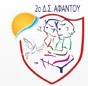 ΓΙΑ ΤΗΝ ΕΓΓΡΑΦΗ ΜΑΘΗΤΗ/-ΤΡΙΑΣ ΣΤΗΝ Α΄ ΤΑΞΗ ΔΗΜΟΤΙΚΟΥΠΡΟΣ:	Ημερομηνία……………..Α.Π.: ……..ΣΤΟΙΧΕΙΑ ΜΑΘΗΤΗ/ΜΑΘΗΤΡΙΑΣΔΙΕΥΘΥΝΣΗ ΜΟΝΙΜΗΣ ΚΑΤΟΙΚΙΑΣΑΔΕΛΦΙΑ ΠΟΥ ΦΟΙΤΟΥΝ ΣΤΟ ΣΧΟΛΕΙΟ 3. ΕΙΔΙΚΕΣ ΕΚΠΑΙΔΕΥΤΙΚΕΣ ΑΝΑΓΚΕΣ ΜΑΘΗΤΗ/ΜΑΘΗΤΡΙΑΣΥπάρχουν διαγνωσμένες ειδικές εκπαιδευτικές ανάγκες του μαθητή / της μαθήτριαςΝΑΙ 	ΟΧΙ	Πιο αναλυτικά:………………………………………………………………………………………ΠΡΟΣΘΕΤΑ ΣΤΟΙΧΕΙΑΕπιπλέον τηλέφωνα επικοινωνίας:  	Επάγγελμα πατέρα:  	Γραμματικές γνώσεις πατέρα:  	Επάγγελμα μητέρας:  	Γραμματικές γνώσεις μητέρας:  	Παρακολούθηση Ολοήμερου προγράμματος:	ΝΑΙ	ΟΧΙΠαρακολούθηση πρωινής ζώνης:	ΝΑΙ	ΟΧΙΕίναι ο πατέρας εν ζωή; ΝΑΙ	ΟΧΙΕίναι η μητέρα εν ζωή; ΝΑΙ	ΟΧΙΕίναι οι γονείς διαζευγμένοι;  ΝΑΙ		ΟΧΙΑν ΝΑΙ, υπάρχει εκκρεμότητα κηδεμονίας;  ΝΑΙ	ΟΧΙΑν ΝΑΙ, ποιος έχει την επιμέλεια; ΠΑΤΕΡΑΣ	ΜΗΤΕΡΑΠαρακαλώ να προσκομίσετε τις σχετικές δικαστικές αποφάσεις.Το παιδί θα φεύγει μόνο του από το σχολείο; ΝΑΙ	ΟΧΙΑν ΟΧΙ, ποιος θα το συνοδεύει;  	Τι γλώσσες μιλάει το παιδί;                                                                                                                           Έχει το παιδί κάποιο χρόνιο πρόβλημα υγείας; ΝΑΙ	ΟΧΙΑν ΝΑΙ, περιγράψτε το:  		Έχει το παιδί κάποια αλλεργία;   ΝΑΙ                          ΟΧΙΑν ΝΑΙ, σε τι; ________________________________________________________________________Αν θέλετε προσθέστε οτιδήποτε νομίζετε πως πρέπει να γνωρίζει το σχολείο:Ο/Η υπογραφόμενος/η γονέας δηλώνω υπεύθυνα και εν γνώσει των συνεπειών του νόμου περί ψευδούς δηλώσεως ότι όλα τα στοιχεία που αναφέρονται στη παρούσα αίτηση είναι αληθή όπως και τα δικαιολογητικά που επισυνάπτω.Αφάντου,	Μαρτίου 2024 	  ΔΗΛ 	ΟΝΟΜΑΤΕΠΩΝΥΜΟ - ΥΠΟΓΡΑΦΗΟνοματεπώνυμο ΠατέραΑρ. ΤαυτότηταςΟνοματεπώνυμο ΜητέραςΑρ. ΤαυτότηταςΔιεύθυνση Ηλεκτρονικού Ταχυδρομείου E-MAILΤηλέφωνα ΕπικοινωνίαςΟνοματεπώνυμοΗμερομηνία γέννησηςΑ.Μ.Κ.Α.ΤόποςΟδόςΤ.Κ.ΟνοματεπώνυμοΤάξηΟνοματεπώνυμοΤάξηΟνοματεπώνυμοΤάξηΓ. ΣΤΟΙΧΕΙΑ ΚΗΔΕΜΟΝΑΓ. ΣΤΟΙΧΕΙΑ ΚΗΔΕΜΟΝΑΓ. ΣΤΟΙΧΕΙΑ ΚΗΔΕΜΟΝΑΚΗΔΕΜΟΝΑΣ ΕΙΝΑΙ: ΟΙ ΓΟΝΕΙΣΟ ΠΑΤΕΡΑΣ Η ΜΗΤΕΡΑΑΛΛΟΣσυμπληρώνεται ΜΟΝΟ αν ο κηδεμόνας δεν είναι κάποιος από τους γονείςσυμπληρώνεται ΜΟΝΟ αν ο κηδεμόνας δεν είναι κάποιος από τους γονείςΚΗΔΕΜΟΝΑΣ ΕΙΝΑΙ: ΟΙ ΓΟΝΕΙΣΟ ΠΑΤΕΡΑΣ Η ΜΗΤΕΡΑΑΛΛΟΣΕΠΙΘΕΤΟΚΗΔΕΜΟΝΑΣ ΕΙΝΑΙ: ΟΙ ΓΟΝΕΙΣΟ ΠΑΤΕΡΑΣ Η ΜΗΤΕΡΑΑΛΛΟΣΟΝΟΜΑΚΗΔΕΜΟΝΑΣ ΕΙΝΑΙ: ΟΙ ΓΟΝΕΙΣΟ ΠΑΤΕΡΑΣ Η ΜΗΤΕΡΑΑΛΛΟΣΕΠΑΓΓΕΛΜΑΚΗΔΕΜΟΝΑΣ ΕΙΝΑΙ: ΟΙ ΓΟΝΕΙΣΟ ΠΑΤΕΡΑΣ Η ΜΗΤΕΡΑΑΛΛΟΣΓΡΑΜΜΑΤΙΚΕΣ ΓΝΩΣΕΙΣΚΗΔΕΜΟΝΑΣ ΕΙΝΑΙ: ΟΙ ΓΟΝΕΙΣΟ ΠΑΤΕΡΑΣ Η ΜΗΤΕΡΑΑΛΛΟΣΚΙΝΗΤΟ ΤΗΛΕΦΩΝΟΚΗΔΕΜΟΝΑΣ ΕΙΝΑΙ: ΟΙ ΓΟΝΕΙΣΟ ΠΑΤΕΡΑΣ Η ΜΗΤΕΡΑΑΛΛΟΣemailΣΥΝΗΜΜΕΝΑ ΔΙΚΑΙΟΛΟΓΗΤΙΚΑ:ΣΥΝΗΜΜΕΝΑ ΔΙΚΑΙΟΛΟΓΗΤΙΚΑ:ΑΠΟΔΕΙΚΤΙΚΟ ΚΑΤΟΙΚΙΑΣΒΕΒΑΙΩΣΗ ΦΟΙΤΗΣΗΣ ΝΗΠΙΑΓΩΓΕΙΟΥΑΤΟΜΙΚΟ ΔΕΛΤΙΟ ΥΓΕΙΑΣ (Α.Δ.Υ.Μ.)ΒΙΒΛΙΑΡΙΟ ΥΓΕΙΑΣ ΠΑΙΔΙΟΥΔΗΛΩΣΗ ΟΛΟΗΜΕΡΟΥΔΙΑΓΝΩΣΗ ΚΕ.Δ.Α.Σ.Υ. ή ΑΛΛΟΥ ΦΟΡΕΑΛΗΞΙΑΡΧΙΚΗ ΠΡΑΞΗ ΓΕΝΝΗΣΗΣ Ή ΟΜΟΕΙΔΕΣ ΠΙΣΤΟΠΟΙΗΤΙΚΟ ΕΠΙΣΗΜΑ ΜΕΤΑΦΡΑΣΜΕΝΟ (ΓΙΑ ΑΛΛΟΔΑΠΟΥΣ ΜΑΘΗΤΕΣ)ΠΙΘΑΝΕΣ ΔΙΚΑΣΤΙΚΕΣ ΑΠΟΦΑΣΕΙΣ ΠΟΥ ΑΦΟΡΟΥΝ ΣΕ ΕΠΙΜΕΛΕΙΑ ΠΑΙΔΙΩΝΑΛΛΟ:  	